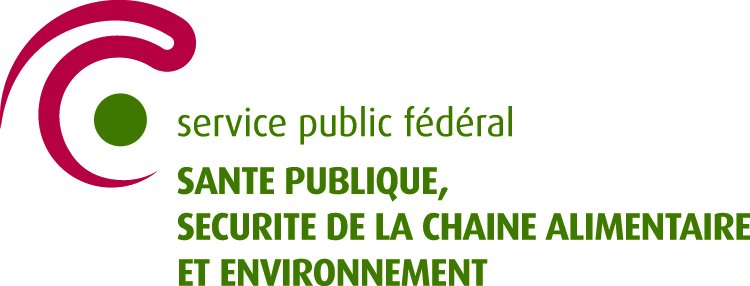 Comparaison internationaleLe tableau ci-dessous présente le nombre de logopèdes par 10.000 habitants, appelé densité de logopèdes, pour un certain nombre des pays européens et les États-Unis. La comparaison montre que la Belgique est le pays avec la densité la plus élevée. Les différences minimales dans la prévalence des troubles de la parole et du langage ne justifient pas les différences majeures entre la Belgique d’une part et les autres pays d’autre part. La densité reprise dans ce tableau fait référence aux logopèdes disposant d’un numéro INAMI en 2015. D’après les données du rapport PlanCad 2016, la densité de logopèdes actifs en Belgique est de 10,6 (10,3 en Communauté flamande et 11,2 en Communauté française), et la densité de logopèdes actifs dans les soins de santé est de 9,1 en Belgique (8,8 en Communauté flamande et 9,4 en Communauté française).Table 1 : Nombre et densité de logopèdes pour un certain nombre des pays européens et les États-Unis en 2015